Նախագիծ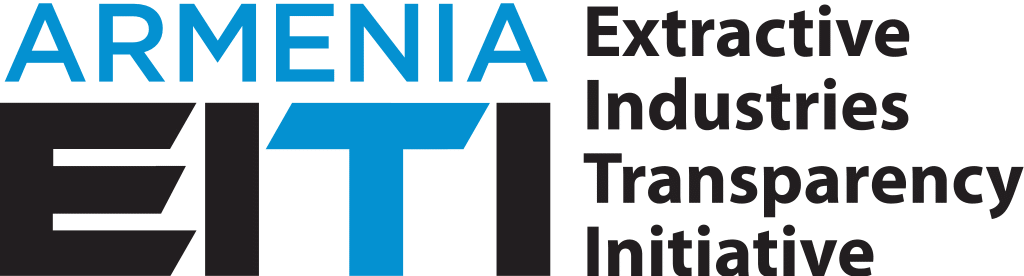 Արդյունահանող ճյուղերի թափանցիկության նախաձեռնությանը (ԱՃԹՆ) անդամակցության հանձնառությունը, որը ստանձնեց Հայաստանի Հանրապետությունը 2015 թվականի հուլիսի 28-ին ՀՀ վարչապետի կողմից արված պաշտոնական հայտարարությամբ, նպատակ ունի ապահովել երկրի հանքարդյունաբերության ոլորտի թափանցիկ և հաշվետու կառավարումը: ԱՃԹՆ-ի ստանդարտի ներդրման արդյունքում նախատեսվում է հավաքագրել, մշակել և լայն հասարակությանը հասանելի դարձնել ոլորտին առնչվող մեծածավալ տեղեկատվություն: Այդ տեղեկատվության բովանդակությունը պետք է որոշվի ԱՃԹՆ-ի բազմաշահառու խմբի (ԲՇԽ) կողմից՝ ԱՃԹՆ-ի ստանդարտի պահանջներին, ԱՃԹՆ-ի ազգային առաջնահերթություններին և ազգային համատեքստին համաձայն:Այդուհանդերձ, ԲՇԽ-ն ընդունում է, որ անգամ բովանդակապես հարուստ և արդի տեղեկատվության մշակմամբ ու տրամադրմամբ հնարավոր է, 	որ չապահովվի վերջնական կարևորագույն նպատակը, այն է՝ տեղեկատվության հանրամատչելիության և լայն կիրառման արդյունքում ոլորտի վերաբերյալ իրազեկվածության մակարդակի բարձրացումն ու բարեփոխումների իրականացումը: Ուստի, իրական թափանցիկություն ապահովելու տեսանկյունից ԲՇԽ-ն կարևորում է ոչ միայն տեղեկատվության բովանդակային հարցերը, այլև դրա հասանելիության ապահովման ձևն ու միջոցները:Հիմք ընդունելով վերոգրյալը՝ սույն փաստաթղթով ՀՀ ԱՃԹՆ ԲՇԽ-ն սահմանում է Հայաստանում ԱՃԹՆ-ի իրականացման շրջանակում բաց տվյալների սկզբունքի իրականացման սկզբունքները և հայտնում իր հանձնառությունը հետևողական լինելու դրանց իրականացմանը: Սկզբունքը կիրառելի է ԱՃԹՆ-ի շրջանակում հրապարակային տվյալների և տեղեկատվության համար՝ համաձայն Հայաստանի Հանրապետության Սահմանադրության, Հայաստանի Հանրապետության միջազգային պայմանագրերի, Հայաստանի Հանրապետության օրենսդրության, ԱՃԹՆ-ի ստանդարտի և սույն հայեցակարգի: Սկզբունքի կիրառումը դիտարկվում է ԱՃԹՆ-ի տարեկան զեկույցների հրապարակմանը զուգընթաց և ԱՃԹՆ-ի շրջանակներում հաշվետու կազմակերպություններին չի պարտավորեցնում կիրառել այն, սակայն, տվյալներ հրապարակելիս, ԱՃԹՆ-ի շահագրգիռ կողմերը խրախուսվում են առաջնորդվել բաց տվյալների սկզբունքով:  Բաց տվյալների սկզբունքի կիրառման վերաբերյալ ԱՃԹՆ-ի ստանդարտի պահանջներըԱՃԹՆ-ի ստանդարտի 7.1-րդ պահանջը սահմանում է, որ  Բազմաշահառու խումբը պարտավոր է.համաձայնության գալ ԱՃԹՆ-ի տվյալների հասանելիության, հրապարակման և վերաօգտագործման հստակ քաղաքականության վերաբերյալ: Խրախուսվում է իրականացնող պետությունների կողմից ԱՃԹՆ-ի հրատարակումը բաց լիցենզիայով և օգտագործողների իրազեկումն այն մասին, որ տեղեկատվությունը կարող է վերաօգտագործվել առանց նախնական համաձայնության:ապահովել ԱՃԹՆ-ի զեկույցի հասանելիությունը բաց տվյալների ձևաչափով (xlsx կամ csv)՝ առցանց և հանրայնացնել դրա հասանելիությունը:ԱՃԹՆ-ի ստանդարտի 7.2-րդ պահանջը խրախուսվում է ԲՇԽ-ին ապահովել ԱՃԹՆ-ի զեկույցի մեքենայաընթեռնելիությունը և ԱՃԹՆ-ի զեկույցների ու տվյալների ֆայլերի կոդավորումը կամ նշումն այնպես, որ հնարավոր լինի տեղեկությունները համեմատել հանրության համար հասանելի այլ տվյալների հետ՝ ընդունելով Խորհրդի կողմից հաստատված ԱՃԹՆ-ի տվյալների ստանդարտները: Նպատակը ԱՃԹՆ-ի շրջանակում հավաքագրված տեղեկությունների բաց տվյալների սկզբունքին համապատասխան հրապարակման նպատակն է՝ խթանել Հայաստանի ԱՃԹՆ-ի նպատակների իրականացումը, հանքարդյունաբերության ոլորտում ավելի մեծ թափանցիկությունը, ինչպես նաև մասնակցային կառավարումը, նորարարությունը և կայուն զարգացումը:   Բաց տվյալների սկզբունքին համապատասխան  ԱՃԹՆ-ի տեղեկատվության հասանելիության ապահովումը կարող է անհատներին, քաղաքացիական հասարակությանը, լրատվամիջոցներին,  գործարարներին և գիտակրթական հաստատություններին  իրազեկել հարքարդյունաբերության ոլորտի մասին և ձևավորել տեղեկացված բանավեճի հարթակ:ԱՃԹՆ-ի բաց տվյալների սկզբունքները Սույն հայեցակարգը սահմանում է ԱՃԹՆ-ի շրջանակում հավաքագրված տվյալների հրապարակման հիմնական սկզբունքները: Յուրաքանչյուր հաշվետու ժամանակաշրջանում ԲՇԽ-ն որոշում է կայացնում ԱՃԹՆ-ի ազգային զեկույցում ներառվող տվյալների շրջանակի, ինչպես նաև այդ տվյալների՝ բաց տվյալների ձևաչափով հրապարակման վերաբերյալ՝ համաձայն սույն հայեցակարգի:Տվյալների ամբողջականությունը. ԱՃԹՆ-ի շրջանակում հրապարակված տվյալները պետք է լինեն հնարավորինս ամբողջական: Պետք է հրապարակվեն նաև ելակետային տվյալները (raw data), եթե դա չի հակասում օրենսդրությանը: Հրապարակվում են նաև ելակետային տվյալները բնութագրող մետատվյալները (metadata)՝ ներառյալ հաշվարկների համար օգտագործված մեթոդոլոգիան և բանաձևերը:  ԲՇԽ-ն որոշում է, թե որ տվյալներն են ենթակա  հրապարակման: Տվյալների աղբյուրները. պետք է ներկայացվեն տվյալների աղբյուրները, ինչպես նաև որտեղից և ինչպես են այդ տվյալները ձեռք բերվել: Սա հնարավորություն կտա օգտագործողին համոզվելու, որ տեղեկատվությունը ձեռք է բերվել և արձանագրվել պատշաճ կարգով: Տվյալների արդիականությունը. ԱՃԹՆ-ի շրջանակում հավաքագրված տվյալները պետք է ողջամիտ ժամկետում և առանց անհիմն ուշացումների հասանելի դառնան հանրությանը: Առաջնահերթ է այն տվյալների պատեհաժամ հրապարակելը, որոնց օգտակարությունը էապես կախված է ժամանակային գործոնից: Տվյալների մատչելիությունը. ԱՃԹՆ-ի կողմից հրապարակված տեղեկատվությունը պետք է հնարավորինս մատչելի լինի՝ փնտրելու, գտնելու և ներբեռնելու տեսանկյունից:Մեքենայաընթեռնելիությունը. տվյալների ներկայացման որոշ ձևաչափեր ավելի հեշտորեն են ընթերցվում ծրագրերի և մեքենաների կողմից: Հետևաբար, տեղեկատվությունը պետք է հրապարակվի այդպիսի ձևաչափերով (օրինակ, xls, csv և xml ձևաչափերը):Տվյալների ոչ խտրական օգտագործումը. յուրաքանչյուր անձ պետք է հասանելիություն ունենա ԱՃԹՆ-ի շրջանակում հրապարակված տեղեկատվությանը՝ առանց ինքնության գրանցման և տվյալների օգտագործման համար հիմնավորում ներկայացնելու պահանջի:Տվյալների կայունությունը. տվյալները պետք է հասանելի լինեն երկար ժամանակահատվածի ընթացքում: Սա նշանակում է, որ տվյալները պետք է պահպանեն հասանելիությունն առցանց արխիվներում: Հայաստանի ԱՃԹՆ-ի պաշտոնական կայքը պետք է ապահովի տվյալների պահպանման և հասանելիության կայունությունը: Տվյալների օգտագործման բաց լիցենզիան. ԱՃԹՆ-ի շրջանակում հրապարակված տեղեկատվությունը կարող է ազատորեն օգտագործվել յուրաքանչյուրի կողմից, սակայն, Հայաստանի ԱՃԹՆ-ին հղում կատարելով:Տվյալների անվճար օգտագործումը. ԱՃԹՆ-ի ազգային զեկույցի շրջանակում տրամադրվող տեղեկատվությունը պետք է հասանելի լինի անվճար կարգով:Հետադարձ կապը. հնարավոր դեպքերում ապահովել օգտագործողների հետադարձ կապի մեխանիզմներ՝ անհրաժեշտության դեպքում ապահովելու համար տվյալների որակի շարունակական բարելավումը: ԳործողություններըՀՀ ԱՃԹՆ-ի ազգային քարտուղարությունը և ՀՀ ԱՃԹՆ-ի ԲՇԽ-ն ԱՃԹՆ-ի ազգային նպատակների իրականացման նպատակով աշխատելու է իր գործունեության, ՀՀ ԱՃԹՆ-ի աշխատանքային ծրագրերի իրականացման, ԱՃԹՆ-ի ազգային զեկույցների հրապարակման, ԱՃԹՆ-ի շրջանակում տեղեկատվության և տվյալների հասանելության ապահովման ընթացքում առաջնորդվել սույն հայեցակարգով սահմանված բաց տվյալների սկզբունքներով, ինչպես նաև խրախուսել պատասխանատու պետական մարմիններին և այլ շահագրգիռ կողմերին համապատասխան տեղեկատվություն հրապարակելիս նույնպես առաջնորդվել բաց տվյալների սկզբունքով: ՀՀ ԱՃԹՆ-ի ազգային քարտուղարությունը և ՀՀ ԱՃԹՆ-ի ԲՇԽ-ն Հայաստանի ԱՃԹՆ-ի պաշտոնական կայքի (պորտալի) ստեղծման տեխնիկական առաջադրանքը կազմելիս և կայքի զարգացման աշխատանքներն իրականացնելիս առաջնորդվելու են բաց տվյալների սկզբունքներով ու հետևողական են լինելու, որ կայքում ներկայացված տեղեկատվությունը օգտագործողի համար լինի մատչելի՝ փնտրելու, գտնելու, օգտագործելու և ներբեռնելու տեսանկյունից: ՀԱՅԱՍՏԱՆԻ ՀԱՆՐԱՊԵՏՈՒԹՅԱՆ ԱՐԴՅՈՒՆԱՀԱՆՈՂ ՃՅՈՒՂԵՐԻ ԹԱՓԱՆՑԻԿՈՒԹՅԱՆ ՆԱԽԱՁԵՌՆՈՒԹՅՈՒՆԲԱՑ ՏՎՅԱԼՆԵՐԻ ՔԱՂԱՔԱԿԱՆՈՒԹՅԱՆ ՀԱՅԵՑԱԿԱՐԳԲԱՑ ՏՎՅԱԼՆԵՐԻ ՔԱՂԱՔԱԿԱՆՈՒԹՅԱՆ ՀԱՅԵՑԱԿԱՐԳդեկտեմբեր, 2017թ.դեկտեմբեր, 2017թ.